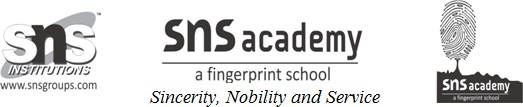                                          Revision worksheet Grade: 2                                                                         Sub: MathWrite the number names for the given numbers.143- _____________157- _____________109- _____________Write the face value and place value for the digits underlined.Write the expanded form of the given numbers.Arrange the numbers in an ascending order.198     102       100       135         156   ______________________________________Answer the followingWrite any 4 numbers that comes after 169__________________________________Write any 3 numbers that comes before 111___________________________________Add the given numbers to find the totalT    O                                      T      O 3                                      4       2           +         0                                 +    3        19                                      _____________              ______                                     ________NumberFace valuePlace value126149198NumberExpanded form18619749